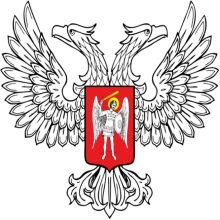 ДОНЕЦКАЯ НАРОДНАЯ РЕСПУБЛИКАмуниципальное общеобразовательное учреждение «красноармейская школа»АДМИНИСТРАЦИИ НОВОАЗОВСКОГО РАЙОНАП Р И К А З07 мая       2018 года                   с. Красноармейское             № 79О порядке завершения 2017-2018 учебного годаНа выполнение приказа Министерства образования и науки Донецкой Народной Республики от 04.05.2018 года № 401 «О признании утратившим силу Приказа Министерства образования и науки Донецкой Народной Республики «О порядке завершения 2017-2018 учебного года в организациях Донецкой Народной Республики, осуществляющих образовательную деятельность по программам начального общего, основного общего и среднего общего образования» от 17.04.2018 года №345», от 04.05.2018 г. №402  «О порядке завершения 2017-2018 учебного года в организациях, осуществляющих образовательную деятельность по программам начального общего, основного общего и среднего общего образования», приказа Республиканской службы по контролю и надзору в сфере образования и науки от 07.05.2018 года №138 «Об утверждении сроков проведения и продолжительности государственной итоговой аттестации по образовательным программам основного общего и среднего общего образования в 2018 году», приказа отдела образования администрации Новоазовского района от 07.05.2018 года № ____ «О порядке завершения 2017-2018 учебного годав организациях, осуществляющих образовательную деятельность по программам начального общего, основного общего и среднего общего образования», с целью организованного окончания учебного года, проведения переводных экзаменов и государственной итоговой аттестации по образовательным программам основного общего и среднего общего образования,ПРИКАЗЫВАЮ:Завершить 25 мая 2018 года учебные занятия в МОУ «Красноармейская школа» администрации Новоазовского района.СЕМЕНОВОЙ Оксане Ивановне, заместителю директора по учебно-воспитательной работе, организовать проведение промежуточной аттестации обучающихся 2-11-х классов в конце второго полугодия 2017-2018 учебного года. Создать конфликтные комиссии по каждому предмету, вынесенному на промежуточную аттестацию.Обеспечить своевременное рассмотрение на педагогических советах вопросов:О допуске к государственной итоговой аттестации:- обучающихся, освоивших образовательные программы  основного общего образования в очной, очно – заочной, заочной, экстернатной формах обучения, в форме семейного образования и самообразования, не имеющих академической задолженности, в полном объеме выполнивших учебный план и имеющих годовые отметки по всем учебным предметам учебного плана за 9-ый класс не ниже, чем удовлетворительно;- обучающихся, освоивших образовательные программы  основного общего образования по индивидуальному учебному плану, не имеющих академической задолженности, выполнивших индивидуальный учебный план и имеющих годовые отметки по всем учебным предметам индивидуального учебного плана за 9-ый класс не ниже, чем удовлетворительно;- обучающихся, освоивших образовательные программы среднего общего образования в очной, очно – заочной, заочной, экстернатной форме обучения, не имеющих академической задолженности, в полном объеме выполнивших учебный план и имеющих годовые отметки по всем учебным  предметам учебного плана за    11-ый класс не ниже, чем удовлетворительно;- обучающихся, освоивших образовательные программы  среднего общего образования по индивидуальному учебному плану, не имеющих академической задолженности, выполнивших индивидуальный учебный план и имеющих годовые отметки по всем учебным предметам индивидуального учебного плана за 11-ый класс не ниже, чем удовлетворительно;3.2. О допуске к переводным экзаменам:- обучающихся 6-8-х и 10-х классов, не имеющих академической задолженности, в полном объеме выполнивших учебный или индивидуальный учебный план;- обучающихся, освоивших образовательные программы  основного общего и среднего общего образования в экстернатной форме обучения, выполнивших индивидуальный учебный план и не имеющих академической задолженности.3.3. О представлении выпускников, кандидатов на награждение Золотой и Серебряной медалями «За особые успехи в учении».3.4. О награждении обучающихся переводных классов Похвальным листом «За особые успехи в учении».3.5. О переводе обучающихся 1-8-х и 10-х классов в следующий класс.3.6. О выпуске обучающихся 9-х и 11-х классов.4. Учителям школы выставить четвертые (семестровые) отметки обучающимся           2-11-х классов не позднее двух дней до окончания четверти (семестра), годовые отметки – до 25 мая 2018 года. Корректировка четвертных и годовых отметок не допускается, семестровый балл в 10-11-х классах может быть скорректирован до момента выставления годовой отметки, но не более, чем на один балл.5. СЕМЕНОВОЙ О. И., заместителю директора по УВР, обеспечить выполнение Законов Донецкой Народной Республики, нормативных правовых актов, регулирующих вопросы организации образовательного процесса, проведения промежуточной аттестации, переводных экзаменов, Государственной итоговой аттестации по образовательным программам основного общего и среднего общего образования в 2017-2018 учебном году6. Завершить изучение программного материала по предмету «Начальная военная и медико – санитарная подготовка»:6.1. В 11-х классах – проведением занятий согласно тематическому плану изучения предмета «Начальная военная и медико–санитарная подготовка» с практической отработкой нормативов, с обязательным оцениванием каждого обучающегося.6.2. В 10-х классах – проведением учебно–практических занятий (18ч.) согласно тематическому плану № 1, в два этапа:- первый этап (12ч.) – проведение учебно–практических занятий на базе школы по окончании изучения разделов;- второй этап (6ч.) – проведение огневой подготовки (4ч.) и тактической подготовки (2ч.) на базе воинских частей в условиях полигона или стрелкового тира (форма проведения определяется решением отдела образования администрации Новоазовского района. При отсутствии таких возможностей стрельбы заменяют на интерактивные формы обучения.6.3. В 10-х классах – проведением учебно–практических занятий в соответствии с тематическим планом № 2 на базе учебных учреждений по предварительному согласованию сторон.7. СЕМЕНОВОЙ Оксане Ивановне, заместителю директора по учебно-воспитательной работе:7.1. Организовать прохождение Государственной итоговой аттестации по образовательным программам основного общего образования обучающимися 9-х классов – с 24 мая по 31 мая 2018 года (Приложение 1).7.2. Организовать прохождение Государственной итоговой аттестации по образовательным программам среднего общего образования обучающимися 11-х классов – с 30 мая по 18 июня 2018 года (Приложение 2).7.3. Обеспечить проведение переводных экзаменов для обучающихся 6-8-х и 10-х классов 29 – 30 мая 2018 года (Приложение 3).8. Провести с участием представителей родительской общественности, правоохранительных органов, средств массовой информации, медицинских работников:8.1. Торжественное мероприятие «Последний звонок» - 25 мая 2018 года (Ответственная Казмина А.Н.).8.2. Торжественные заседания педагогических советов посвященных вручению документов об образовании:1) Аттестатов об основном общем образовании и среднем общем образовании:- для выпускников 9-х классов – 08-10 июня 2018 года;- для выпускников 11-х классов – 22-24 июня 2018 года.9. Проанализировать выполнение учебных планов и основных образовательных программ начального общего, основного общего и среднего общего образования.(Ответственная Семенова О.И.)10. Выдать 25 мая 2018 года обучающимся 2-8-х, 10-х классов Табели учебных достижений, Похвальные листы «За отличные успехи в учении».(Ответственные классные руководители).11. Организовать работу по получению, заполнению, учёту и выдаче аттестатов об основном общем и среднем общем образовании.(Ответственная Семенова О.И.)12. Назначить ответственными за заполнение аттестатов об основном общем образовании ЗИМЕНКО Оксану Александровну, классного руководителя 9 класса, о среднем общем образовании - ШАПОВАЛ Ирину Сергеевну, классного руководителя 11 класса.13. Предоставить в отдел образования администрации Новоазовского района:13.1. График проведения Торжественного мероприятия «Последний звонок» по форме (Приложение 4) – в срок до 10 мая 2018 года.      (Ответственная Казмина А.Н.)13.2.График проведения Торжественных заседаний педагогических советов, посвященных вручению аттестатов об основном общем образовании, среднем общем образовании, свидетельств об обучении, по формам (Приложение 5, Приложение 6) – в срок до 25 мая 2018 года. (Ответственная Семенова О.И.)13.3. Списки обучающихся 11-х классов, претендентов на награждение Золотой и Серебряной медалями «За особые успехи в учении» (Приложение 7) – в срок до 16 апреля 2018 года. (Ответственная Семенова О.И.)14. КАЗМИНОЙ Анне Николаевне, заместителю директора по воспитательной работе, провести до 25 мая 2018 года инструктажи по обеспечению безопасности жизнедеятельности и сохранению жизни и здоровья обучающихся во время летних каникул (о предупреждении травматизма и несчастных случаев, соблюдении правил безопасности при обнаружении взрывоопасных и незнакомых предметов, по противопожарной безопасности, электробезопасности, безопасности дорожного движения, по профилактике отравлений и кишечных инфекций, правилам поведения на воде, в быту и др.) с регистрацией в соответствующих журналах.15. Категорически запретить сборы родительских взносов на материально – техническое обеспечение школы.Контроль за исполнением настоящего приказа оставляю за собой.Директор школы                                                               С.Н. КурасоваРасписание государственной итоговой аттестации по образовательным программам основного общего образованияНачало экзамена в 9:00Расписание государственной итоговой аттестациипо образовательным программам среднего общего образованияНачало экзамена в 10:00Примерные сроки проведения переводных экзаменов для обучающихся 6-8-х и 10-х классов*9:00 при наличии одного классаПриложение 1 к приказу   от 07.05. 2018г. № 79Дата проведенияУчебный предметФорма проведенияПродолжительность Основной этапОсновной этапОсновной этапОсновной этапОбязательный предмет: Обязательный предмет: Обязательный предмет: Обязательный предмет: 24 мая 2018 года Русский языкДиктант 1 академический час (45 минут) 29 мая 2018 годаМатематикаПисьменный экзамен3 часа (180 минут)Предметы по выбору:Предметы по выбору:Предметы по выбору:Предметы по выбору:31 мая 2018 годаФизика Устный экзамен по экзаменационным билетам31 мая 2018 годаГеография Устный экзамен по экзаменационным билетам31 мая 2018 годаЛитература Устный экзамен по экзаменационным билетам31 мая 2018 годаИстория Устный экзамен по экзаменационным билетам31 мая 2018 годаБиология Устный экзамен по экзаменационным билетам31 мая 2018 годаХимия Устный экзамен по экзаменационным билетам31 мая 2018 годаАнглийский языкУстный экзамен по экзаменационным билетам31 мая 2018 годаИнформатика и ИКТУстный экзамен по экзаменационным билетамДополнительный этап Дополнительный этап Дополнительный этап Дополнительный этап 25 июня 2018 годаРусский языкДиктант 1 академический час (45 минут)26 июня 2018 годаМатематика Письменный экзамен3 часа (180 минут)27 июня 2018 годаФизикаУстный экзамен по экзаменационным билетам27 июня 2018 годаГеографияУстный экзамен по экзаменационным билетам27 июня 2018 годаЛитератураУстный экзамен по экзаменационным билетам27 июня 2018 годаИсторияУстный экзамен по экзаменационным билетам27 июня 2018 годаБиологияУстный экзамен по экзаменационным билетам27 июня 2018 годаХимияУстный экзамен по экзаменационным билетам27 июня 2018 годаАнглийский языкУстный экзамен по экзаменационным билетам27 июня 2018 годаИнформатика и ИКТУстный экзамен по экзаменационным билетамПриложение 2 к приказу   от 07.05. 2018г. № 79Дата проведения Предмет Продолжительность Обязательный предмет:Обязательный предмет:Обязательный предмет:30 мая 2018 годаРусский язык3,5 часа (210 минут)Предметы по выбору:Предметы по выбору:Предметы по выбору:01 июня 2018 годаМатематика4 часа (240 минут)05 июня 2018 годаГеография3 часа (180 минут)07 июня 2018 годаБиология3 часа (180 минут)09 июня 2018 годаЛитература2,5 часа (150 минут)11 июня 2018 годаИстория3,5 часа (210 минут)13 июня 2018 годаИностранный язык3 часа (180 минут)15 июня 2018 годаХимия 3 часа (180 минут)18 июня 2018 года Физика3 часа (180 минут)Дополнительный этап:Дополнительный этап:Дополнительный этап:25 июня 2018 годаРусский язык3,5 часа (210 минут)26 июня 2018 годаИстория 3,5 часа (210 минут)26 июня 2018 годаБиология 3 часа (180 минут)27 июня 2018 годаГеография3 часа (180 минут)27 июня 2018 годаМатематика4 часа (240 минут)28 июня 2018 годаФизика3 часа (180 минут)28 июня 2018 годаИностранный язык3 часа (180 минут)29 июня 2018 годаЛитература2,5 часа (150 минут)29 июня 2018 годаХимия 3 часа (180 минут)Приложение 3 к приказу   от 07.05. 2018г. № 79Дата проведенияУчебный предмет Класс Начало экзамена29.05.2018Литература 89:00*29.05.2018География 109:00*30.05.2018Математика 69:00*30.05.2018История 79:00*